Lineární funkceProstřednictvím níže uvedeného QR kódu si otevři či zjisti odkaz na webovou stránku, která skrývá aktivitu známou jako hra puzzle. Jednotlivé dílky pro skládání se ti ale objeví až po správném zodpovězení sady otázek, ověřujících, jak jsi zvládl učivo o lineárních funkcích. Každá správně zodpovězená otázka představuje jeden dílek skládačky. Zodpověz tedy správně všechny otázky a slož obrázek.Po jeho složení v něm získáš QR kódy se šesticí dalších úkolů.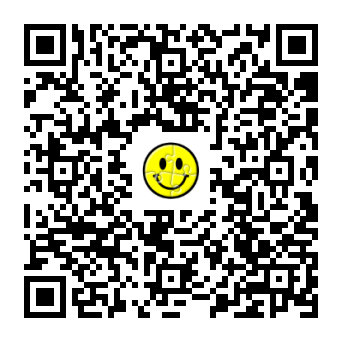 Použité zdroje: vlastní obrázky (screeny)Po správném vyřešení každého ze šestice úkolů získáš jeden „klíč“ (číslo) nezbytný k vyřešení tajenky. Každý „klíč“ (číslo) totiž představuje pořadí jednoho písmene v abecedě (bez písmene CH a všech písmen s háčkem). Tvým posledním úkolem je tedy vybrat ta správná písmena a složit z nich hledané slovo. Tím je označení (název), které bylo pravděpodobně odvozeno od akkadského slova ereb či irib, znamenajících „západ Slunce“. Nezřídka se místo něj používá i označení „Starý kontinent“. Obrázek napoví.Jakmile tajenku rozluštíš a budeš se chtít o „tom“, co ukrývá, dozvědět mnohem více, otevři si webovou stránku skrytou v následujícím QR kódu.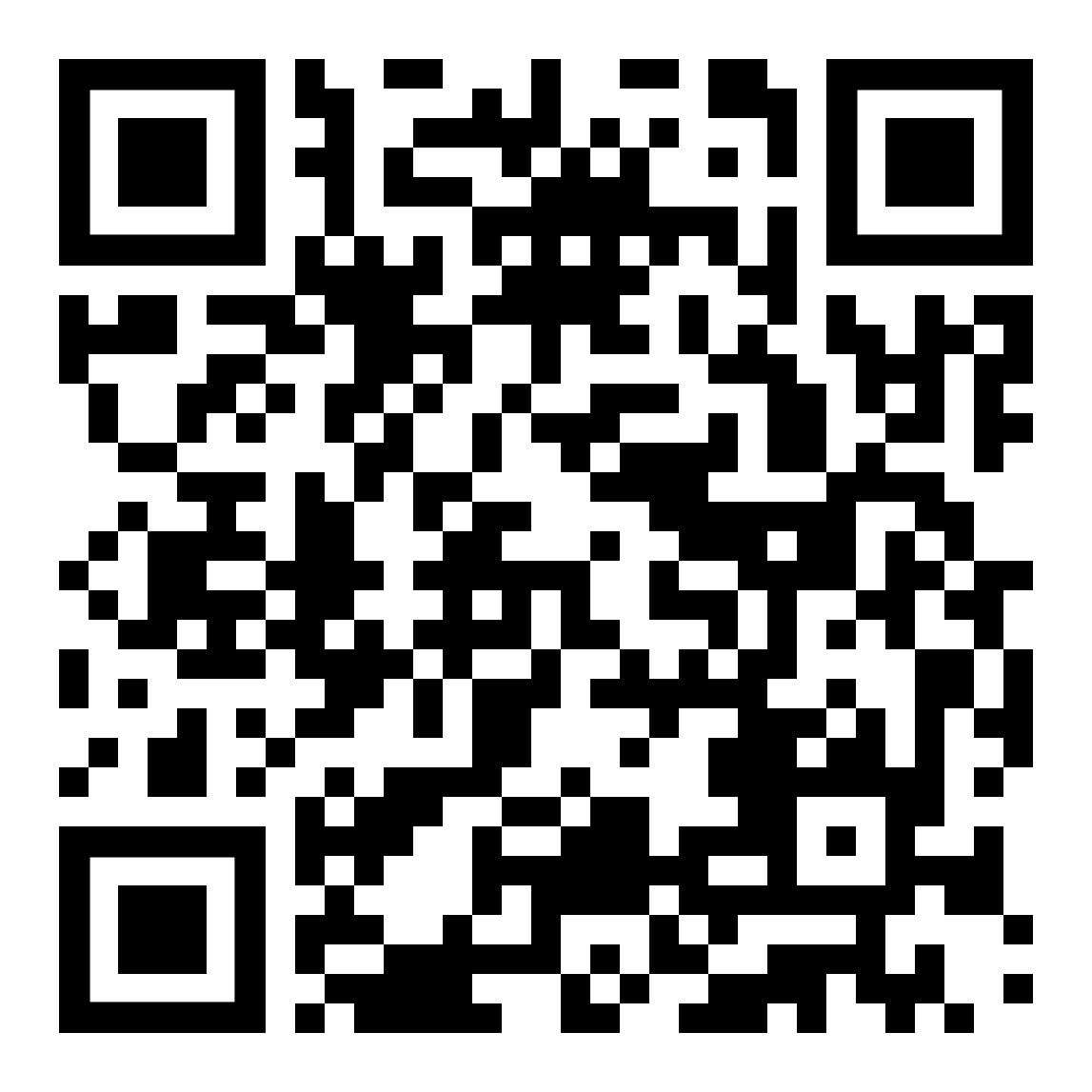 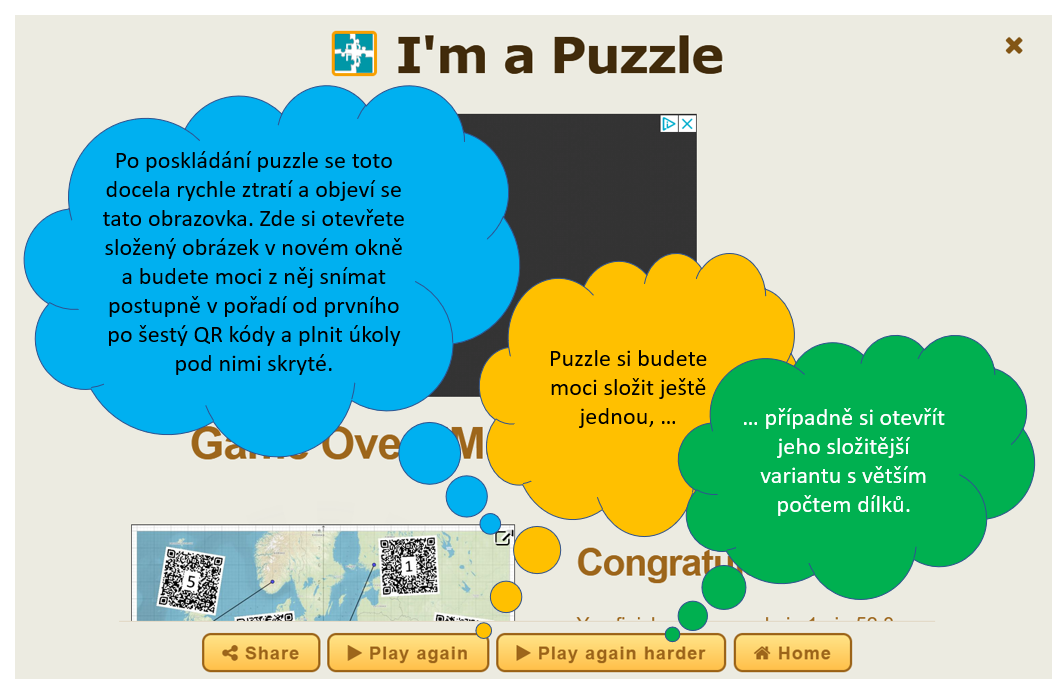 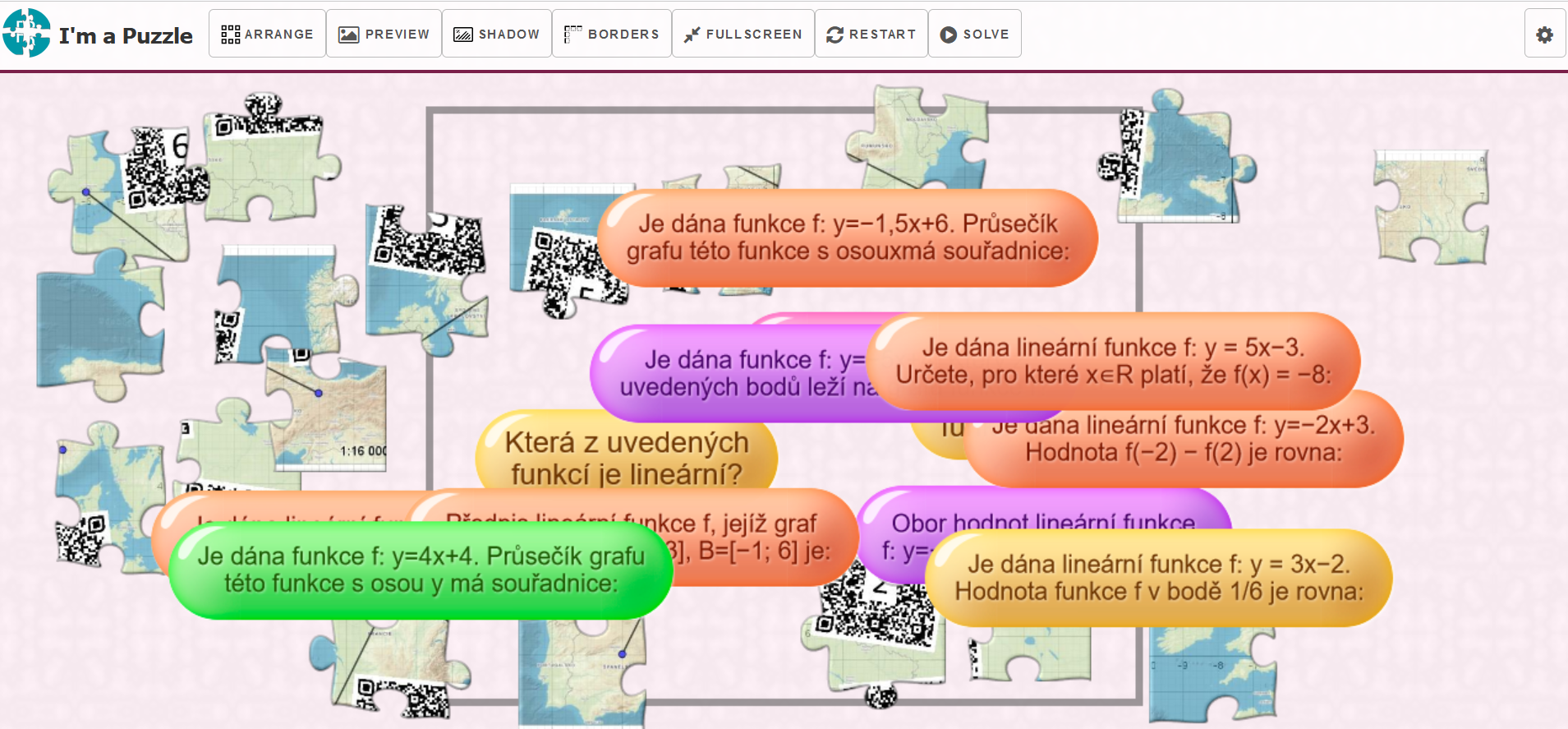 